  Об организации участия во Всероссийском конкурсе сочиненийУважаемые коллеги!         Всероссийский конкурс сочинений проводится с 2015 года по инициативе Министерства образования и науки Российской Федерации – Учредителя ВКС. Оператором Конкурса является Федеральное государственное автономное образовательное учреждение дополнительного профессионального образования «Академия повышения квалификации и профессиональной переподготовки работников образования» (ФГАОУ ДПО АПК и ППРО).Оператором Конкурса на региональном этапе Государственное автономное образовательное учреждение Тюменской области дополнительного профессионального образования «Тюменский областной государственный институт развития регионального образования» (ГАОУ ТО ДПО «ТОГИРРО») В 2017 году планируется провести 2 этапа:1 этап – региональный в срок до 10 октября: организация участия, определение лучших работ и направление работ победителей от ОУ и муниципальных органов в региональный оргкомитет;2 этап – федеральный в срок до 25 октября: определение победителей конкурса от регионов и проведение церемонии награждения в городе Москве – 2 ноября 2017 года. Проведение Всероссийского конкурса сочинений 2017 года регламентируется Положением о Всероссийском конкурсе сочинений, текст которого размещен на официальном сайте ВКС (http://www.apkpro.ru/vks) и на сайте регионального представителя ВКС (http://togirro.ru/organizacionno/meropriyatiya_dety/konkursi_olimpiads/vserossijskij_k_soch.html). Просим довести информацию до заинтересованных лиц, в первую очередь, обучающихся образовательных организаций и их родителей (законных представителей).Обращаем внимание на то, что Конкурс проводится среди 4 групп, обучающихся (в том числе дети-инвалиды и обучающиеся с ОВЗ:1 конкурсная группа – обучающиеся 4-6 классов2 конкурсная группа – обучающиеся 7-9 классов3 конкурсная группа – обучающиеся 10-11 классов4 конкурсная группа – обучающиеся среднего профессионального образования.Определены следующие Тематические направления Всероссийского конкурса сочинений 2017 года: Юбилеи российских писателей; Приведи в порядок свою планету; Октябрь 1917 года в отечественной литературе и кинематографе; Прошлое, настоящее и будущее моей малой родины; Именно в труде, и только в труде, велик человек; Только у здоровой нации есть будущее;Искусство есть посредник того, что нельзя высказать.В рамках Всероссийского конкурса сочинений 2017 года также объявлена специальная номинация «Россия, устремленная в будущее» для категории обучающихся 9-11 классов и средних профессиональных образовательных организаций.Участие в Конкурсе добровольное. Каждый обучающийся, желающий принять участие в Конкурсе, с помощью учителя, обеспечивающего педагогическое сопровождение, должен заполнить регистрационную заявку в двух форматах (набранная на компьютере и сохраненная в формате WORD (doc и docx) и направить ее вместе с сочинением. Конкурсное сочинение представляет собою рукописный текст в прозе, поэтические тексты не рассматриваются. Работа выполняется на типовом бланке. Все чистовики должны быть проштампованы внизу справа печатью образовательной организации.Каждый участник имеет право представить на Конкурс одну работу объемом, определенным в соответствии с каждой возрастной группой:4-6 классы – 1-2 стр.;7-9 классы – 2-3 стр.;10-11 классы, СПО – 3-4 стр. рукописного текста.К оценке членами жюри не принимаются работы, имеющие множество помарок, зачёркиваний, следы грязи и механического воздействия. Конкурсные работы, представляемые на региональный этап Конкурса, принимаются в сканированном виде (в формате PDF, разрешение 600 dpi, объёмом не более 3 МБ). К работе участника в сканированном виде в обязательном порядке прилагается копия, набранная на компьютере и сохраненная в формате WORD (doc и docx). Материалы участников конкурса (скан заявки участника и копия в формате WORD (doc и docx) и скан работы участника и копия в формате WORD (doc и docx) просим отправлять в срок не позднее 10 октября 2017 года по электронной почте chigrina_lp@togirro.ru, с пометкой «Всероссийский конкурс сочинений». Контактное лицо по организации и проведению регионального этапа конкурса – Чигрина Лидия Петровна, специалист центра мониторинговых исследований, 8(3452) 68 51 49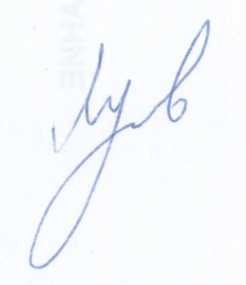              Заместитель ректора:                                                                       Н.Г. Милованова  Департамент образования и науки Тюменской областиГосударственное автономное образовательное учреждение Тюменской областидополнительного профессионального образования «Тюменский областной государственный институт развития регионального образования»(ГАОУ ТО ДПО «ТОГИРРО»)Советская ул., д. 56, Тюмень, 625000Тел./факс: (3452)39-02-27 Е-mail: info@togirro.ru_____20.09______ 2017г.  №__822__На №_____________________________Руководителям муниципальных органов управления образованием, районных и школьных методических объединений образовательных организаций